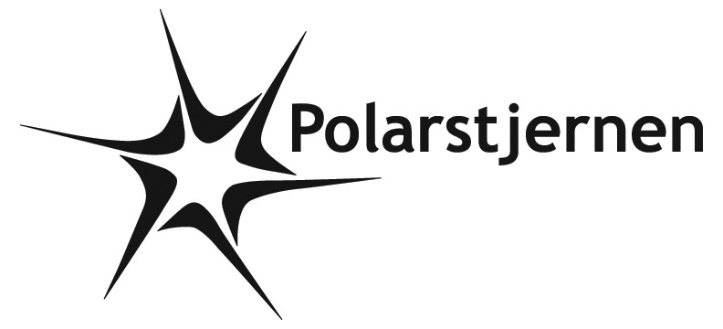 SCT. GEORGSDAG 24. APRIL 2023 KL. 17-19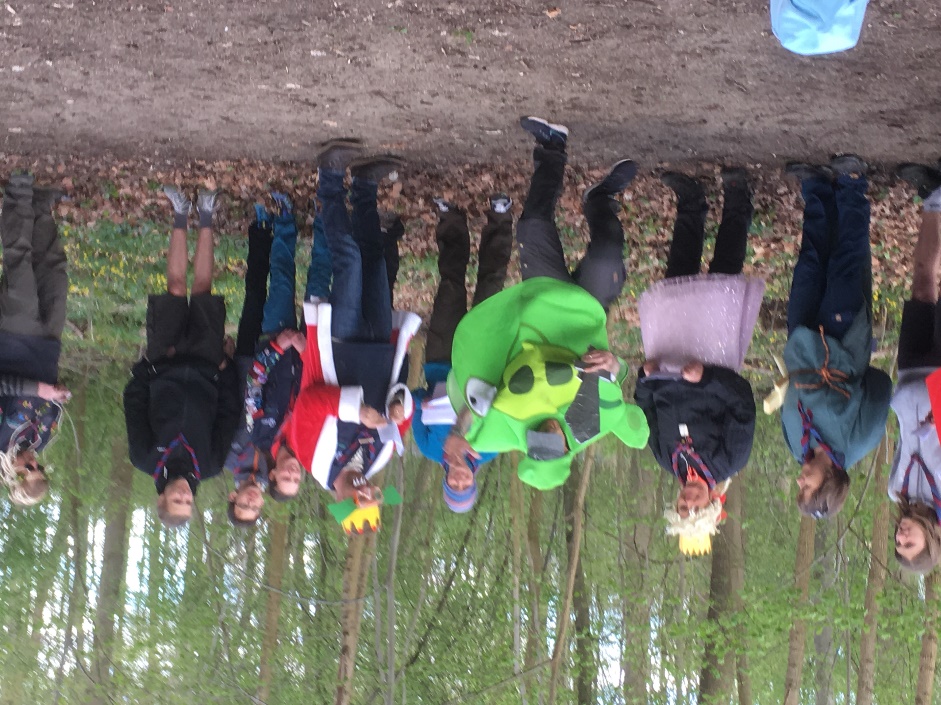 Traditionen tro skal vi fejre Sct. Georgs dag sammen alle sammen – og forældre og søskende er også inviteret.Dagen kaldes også for spejderdagen, og vi bruger den til at tænke over spejderloven, spejderfællesskabet og ikke mindst vores forbillede Sct. Georg.Vi skal Gå i optog ud i skovenHøre og se sagnet om Sct. GeorgAflægge spejderløftetLave spejderlovs-relaterede aktiviteterSpise hotdogs og hygge (det er jo forår, så vejret er selvfølgelig fantastisk)Vi skal bede om tilmelding her:https://medlem.dds.dk/event/id/45639/register.  Senest 19/4 så vi kan nå at købe det korrekte antal pølser og brødMed spejder hilsen Lederne i Polarstjernen